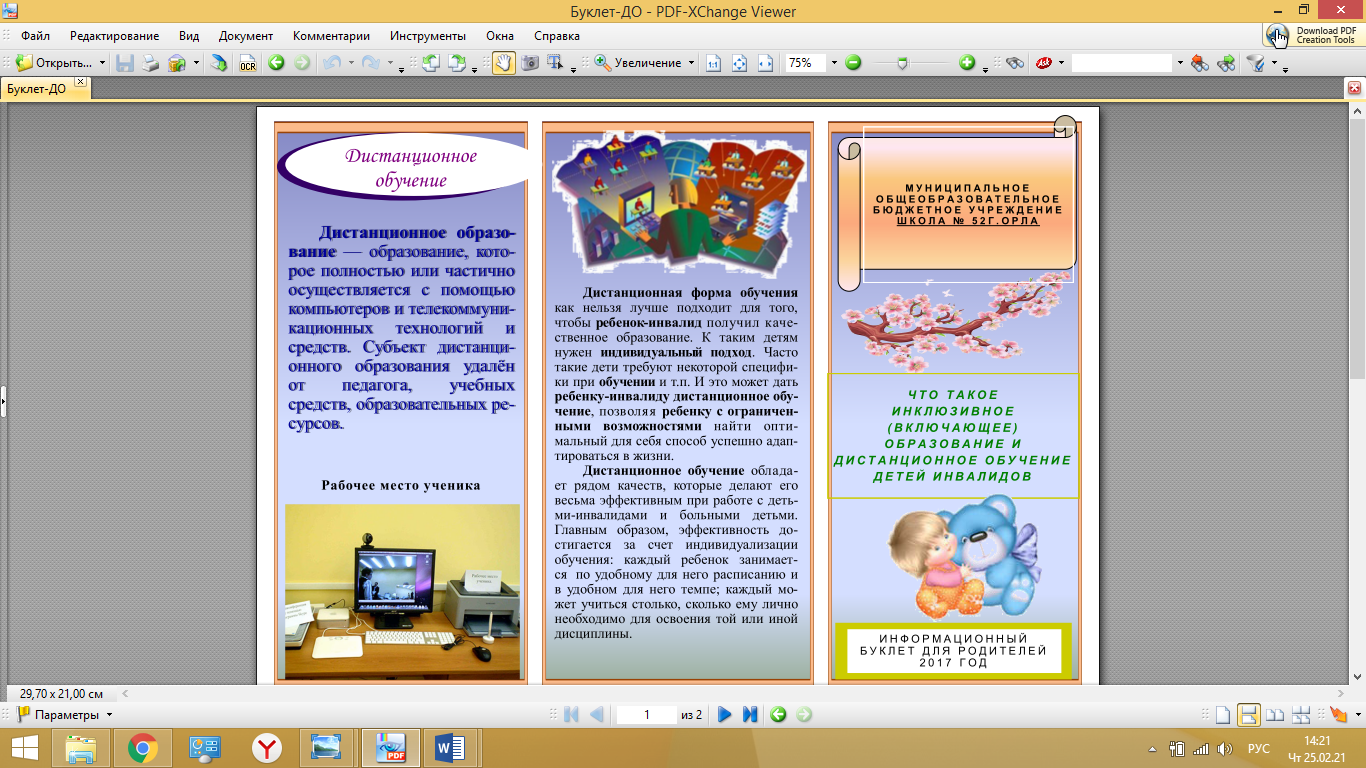 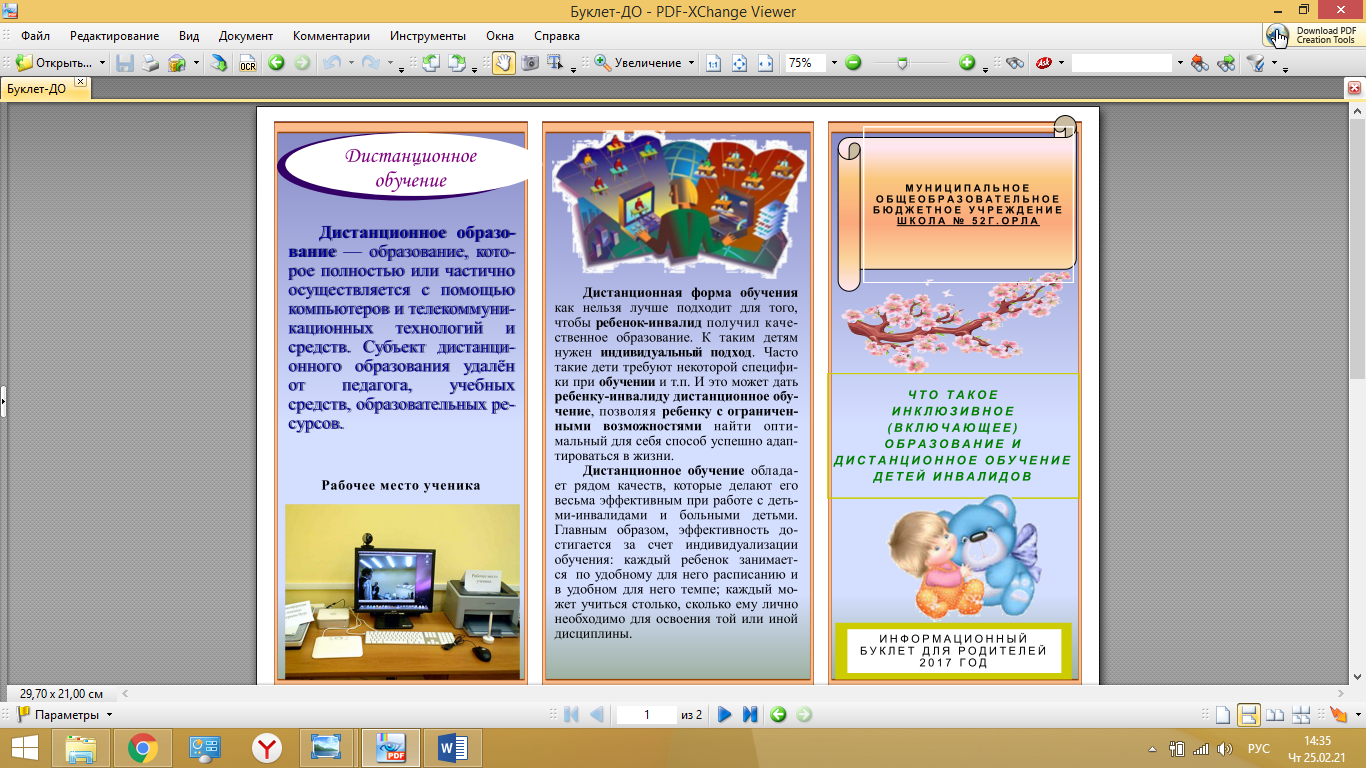 МАОУ СОШ № 1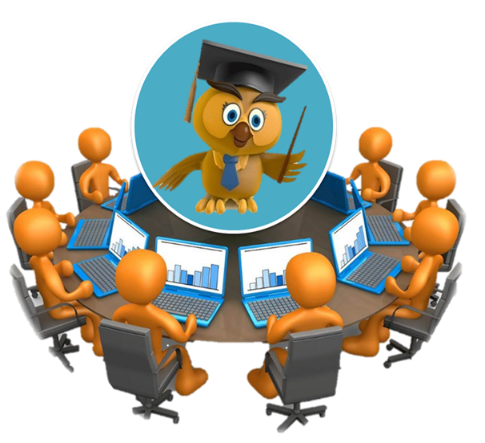 Дистанционное образование:перечень оснований и порядок действий администрации МАОУ СОШ № 1 при принятии решения об использовании дистанционных технологийг. Североуральск2021Основание для дистанционного образования:Температурный режим.Режим самоизоляции.Консультации с учителями, педагогом-психологом, учителем-логопедом.Участие в заочных олимпиадах.Работа с одаренными детьми.Самостоятельное изучение учебных предметов, курсов учебного плана.Подготовка к ГИА.Работа ППЭ.Обучение на дому по медицинским показаниям.Профориентационные мероприятия.Родительские собрания.Методические и педагогические советы.Программа повышения квалификации учителей.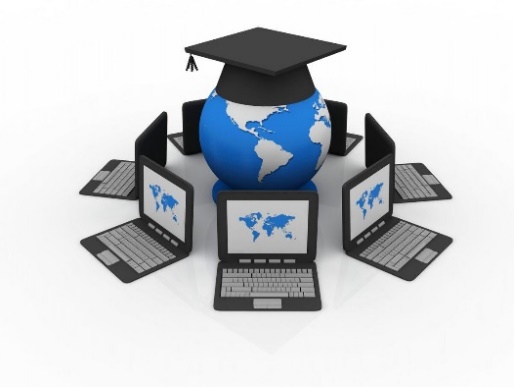 Цифровой образовательный ресурс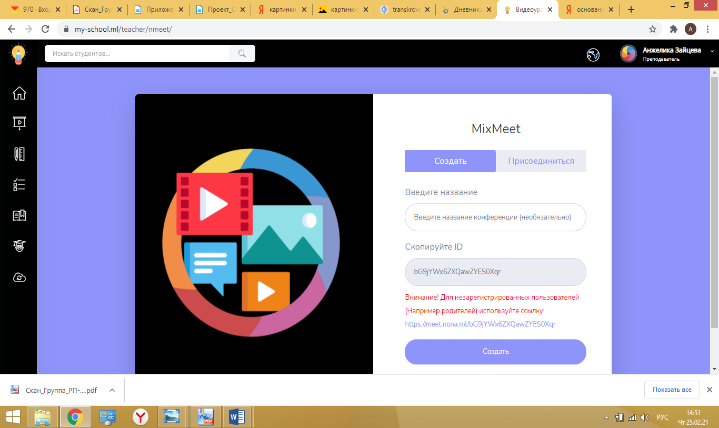 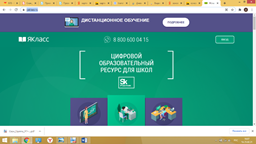 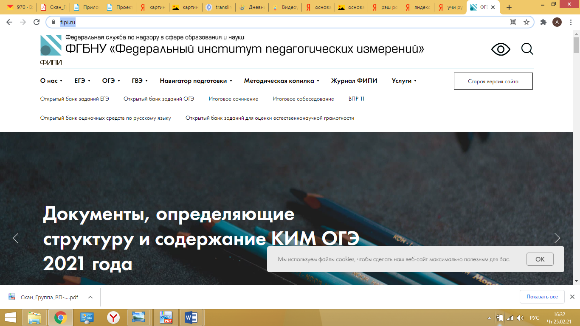 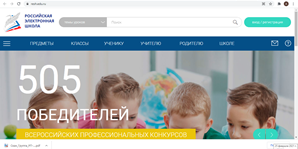 Полезные ссылки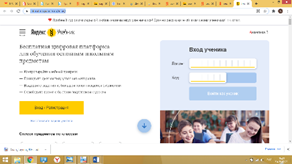 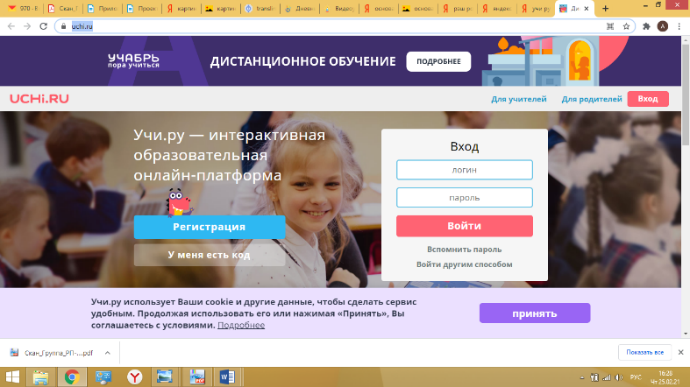 